Temperature, Precipitation and PhotosynthesisName:											Date:Circle the correct words in the following paragraph:Trees absorb light using chlorophyll in their leaves/ bark. They also absorb carbon dioxide through their leaves/ roots and water through their leaves/ roots.  The trees use the light to react carbon dioxide with water to make a sugar called glucose.  This sugar is used for growth.  In the spring and early summer, trees grow faster, forming larger cells which make the new wood look light/ dark. In the late summer and autumn, trees grow slower, forming smaller cells which make the new wood look light/ dark. One pair of light and dark rings represents one year’s growth. In cold places, trees can grow more when summer/ winter temperatures are warmer/ colder. In dry places, trees can grow more when there is more/ less rain in the summer/ winter. Tree growth and July temperaturesComplete the following sentence:This graph shows that________________________________________________________________.This sample was taken from a Scot’s pine tree growing in the U.K.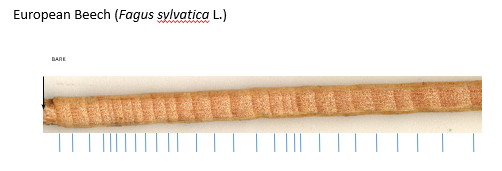 Create the following table, using a ruler to measure the ring width and the graph to convert ring width to temperature to the nearest degree. Year 1 is the first complete ring furthest from the bark – that has been measured as an example. Also calculate the average (mean) July temperature.The tree grew most in year ____ and least in year ____. Tree growth and summer precipitation (rainfall)Complete the following sentence:This graph shows that ___________________________________________________________________________________________________________________________________________________________________________________________.This sample was taken from a Bristlecone Pine tree growing in the White Mountains in California.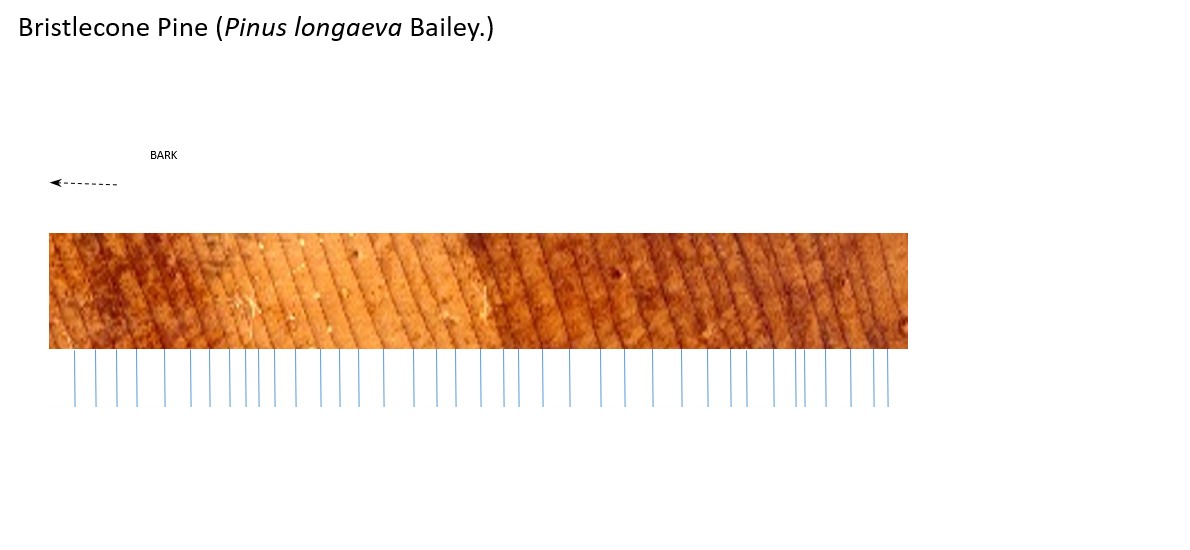 Create the following table, using a ruler to measure the ring width and the graph to convert ring width to precipitation (rainfall). Year 1 is the first complete ring furthest from the bark (*). Also calculate the average (mean) summer precipitation.Finally, draw a bar graph of summer precipitation for the 14 years: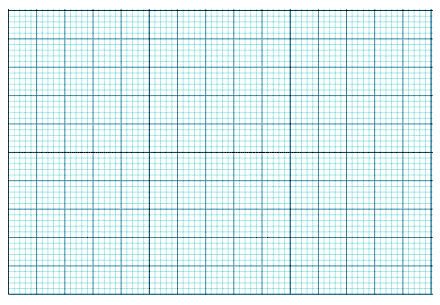 YearRing width (mm)July Temperature (°C)11124234567891011Average (mean)YearRing width (mm)Summer Precipitation (mm)1234567891011121314Average (mean)